ПЛАН УЧЕБНО-ТРЕНИРОВОЧНОГО ЗАНЯТИЯ № 20Дата проведения_______________________Место проведения  спортзал.Вид спорта «футбол»Тема                  Техника игрыТема                  Техника игрыЗадачи:              1 Продолжить обучение  удары по летящему мячу внутренней и внешней стороной стопы.Задачи:              1 Продолжить обучение  удары по летящему мячу внутренней и внешней стороной стопы.	2. Закрепить удары на точность партнеру, в ворота.	2. Закрепить удары на точность партнеру, в ворота.	3.Совершенствовать остановка мячана месте и в дижении.	3.Совершенствовать остановка мячана месте и в дижении.Оборудование   Футбольные мячи, вешки, гимнастические маты.Оборудование   Футбольные мячи, вешки, гимнастические маты.Частьзан-тияСОДЕРЖАНИЕДозировкаОрганизационные, методические указания, примечаниеВводная или подготовительнаяПостроение , сообщение задач.Ходьба на носках, пятках.Равномерный бегОРУ без предметов Бег с изменением до 18010,30462В одну шеренгу, проверить экипировку.По команде тренера «на пра-ВО!» «шагом Марш!».Комплекс упр№1ОсновнаяУдары ногой с лета

1. Передача мяча верхом, обратная передача с лета выполняется внутренней частью стопы левой и правой ноги. 
2. То же, что упр. 1, только передача рукой выполняется в сторону от партнера на 2-3 метра. 
3. То же, что упр. 1, только после обратной передачи бьющий обегает стойку. 
Передачи мяча в тройках

1. Передачи мяча в одно касание левой и правой ногой в одну и другую сторону. 
2. То же, что упр. 1, только после передачи мяча переход на позицию по направлению передачи. 
3. То же, что упр. 1, только переход на позицию, противоположную направлению передачи.
4. Передачи двух мячей в одно касание одновременно. 
5. Передачи мяча в тройках верхом в одно касание без смены мест.Передачи мяча в тройках со сменой позиции
 Передачи мяча в колоннах со сменой мест

10667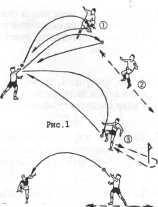 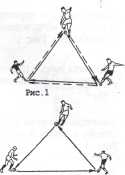 Методичка№16Методичка№4     ЗаключительнаяКувырки Сгибание ног в коленях с сопротивлением партнераДом. задание:110,30Построение в одну шеренгу.Подъем туловища лежа на спине.итого45